機械力學居家學習作業機械力學居家學習作業-學生題目卷班級＿＿＿　座號＿＿＿　姓名＿＿＿＿＿＿＿＿＿＿一、單選題每題1分，共100分(    )1.	物體作等速率圓周運動時，其運動情形是屬於 
(A)等速度運動 　(B)便速率運動 　(C)變速度運動 　(D)等加速度運動 (    )2.	作等速率圓周運動的物體只具有何種加速度？ 
(A)角加速度 　(B)切線加速度 　(C)法線加速度 　(D)重力加速度 (    )3.	一飛輪的轉速在5秒內由900rpm，均勻地等角加速至1500rpm，則其角加速度多少？ 
(A) 　(B)2 　(C)3 　(D)4　rad/s2 (    )4.	一物體從高h的樓上水平拋射，著地時和水平地面成45°角，則水平位移為 
(A)h 　(B)2h 　(C)3h 　(D)h (    )5.	一汽車在高速公路以108km/hr的等速率行駛，由直線進入半徑為100m的圓形彎道，則此時汽車加速度的大小為多少m/s2？ 
(A)3.6m/s2 　(B)4.8m/s2 　(C)7.2m/s2 　(D)9.0m/s2 (    )6.	一汽車在高速公路以108 km/hr的等速率行駛，由直線進入半徑為100 m的圓形彎道，則此時汽車加速度的大小為多少m/s2？　 
(A)3.6 m/s2 　(B)4.8 m/s2 　(C)7.2 m/s2 　(D)9.0 m/s2 (    )7.	車床主軸從靜止作等加速度轉動，在t =10秒，轉速可達1800 rpm，試求車床主軸之角加速度為多少？　 
(A)6π 　(B)8π 　(C)10π 　(D)12π (    )8.	手錶秒針長2cm，則秒針針端的切線速度多少？ 
(A) 　(B) 　(C) 　(D)　cm/s (    )9.	一飛輪在10秒內由300rpm增為1200rpm，則角加速度為 
(A)3π 　(B)2π 　(C)π 　(D)　rad/s2 (    )10.	一輪由靜止開始以等角加速度迴轉運動經50秒，其迴轉數為100rpm，若其迴轉數變為180rpm，則所需時間為 
(A)40秒 　(B)50秒 　(C)60秒 　(D)70秒 (    )11.	已知一飛輪以1200rpm之轉速旋轉，若施加一扭矩在該飛輪，其大小為長數，方向與飛輪旋轉方向相同，結果飛輪之轉速在5s內增至1,800rpm，則飛輪之角加速度為多少rad/s2？ 
(A)π 　(B)2π 　(C)3π 　(D)4π (    )12.	一轉動輪以等角加速度運動，於30秒內從靜止加速到1800rpm，求其角加速度為多少？ 
(A)1rad/s2 　(B)2rad/s2 　(C)πrad/s2 　(D)2πrad/s2 (    )13.	有一飛輪作等角加速度轉動，轉運240rad之角位移需時4秒，且在此時的角速度為80rad/s，求其初角速度0為多少rad/s？ 
(A)20 　(B)30 　(C)40 　(D)60 (    )14.	一靜止之轉輪在3秒後，其轉速增加到90rpm，試求其平均角加速度？ 
(A)πrad/s2 　(B)2πrad/s2 　(C)3πrad/s2 　(D)4πrad/s2 (    )15.	車床以1200rpm車削，切斷電源後，經過20秒後完全靜止，試問切斷電源至靜止期間，工作物共轉多少轉？ 
(A)100 　(B)200 　(C)250 　(D)400π (    )16.	一汽車在高速公路以108km/hr的等速率行駛，由直線進入半徑為100m的圓形彎道，則此時汽車加速度的大小為多少m/s2？ 
(A)3.6 m/s2 　(B)4.8 m/s2 　(C)7.2 m/s2 　(D)9.0 m/s2 (    )17.	物體作曲線運動時，所產生的向心加速度，是因 
(A)切線速度大小改變 　(B)切線速度方向改變 　(C)位置改變 　(D)角加速度改變　所產生的結果 (    )18.	等速率圓周運動的物體，僅具有什麼加速度？ 
(A)切線 　(B)法線 　(C)重力 　(D)角　加速度 (    )19.	以5rad/s之角速度作等速圓周運動，則在半徑2m之邊緣上一點加速度為 
(A)20 　(B)30 　(C)40 　(D)50　m/s2 (    )20.	有一半徑為0.6m之圓盤，繞圓盤中心作角加速度旋轉，角加速度為3rad/s2，若圓盤由靜止開始轉動，經2秒後在圓盤邊緣上一點之向心加速度為多少m/s2？ 
(A)0.15 　(B)0.6 　(C)1.8 　(D)21.6 (    )21.	重量為10公斤之物體，在水平面內以每秒3公尺之速度沿半徑為2公尺之圓而運動該物體之沿徑加速度為 
(A)3公尺／秒2 　(B)4.5公尺／秒2 　(C)6公尺／秒2 　(D)8公尺／秒2 (    )22.	有一2公尺之繩，一端繫一物體，今若持緊其另一端，使物體以每秒3轉之速度運動於一光滑之水面上，則該物體之加速度為 
(A)450 　(B)500 　(C)630 　(D)710　公尺／秒2 (    )23.	有一半徑為10cm之飛輪，繞其中心軸旋轉，由靜止開始作等角加速度轉動，角加速度為1rad/s2，在2秒後輪緣上一點之加速度為多少？ 
(A)cm/s2 　(B) cm/s2 　(C)10 cm/s2 　(D)40cm/s2 (    )24.	一圓盤作等角加速度轉動，則 
(A)具有向心加速度 　(B)具有切線加速度 　(C)具有向心及切線加速度 　(D)無任何加速度 (    )25.	一物體以水平45°角拋出，若拋物體的最大高度為H，最大射程為S，不計空氣阻力，則其關係為 
(A)S＝H 　(B)S＝2H 　(C)S＝3H 　(D)S＝4H (    )26.	斜向拋射欲獲得最遠之水平射程，與水平之夾角θ應為 
(A)45° 　(B)30° 　(C)60° 　(D)90° (    )27.	一物體從一高度490公尺之屋頂，以初速100m/s朝水平方向擲出，若不計空氣阻力，則此物體落至地面時之水平位移為 
(A)800m 　(B)900m 　(C)950m 　(D)1000m (    )28.	冠羽和同學在高9.8m的大樓樓頂分別以10m/s、20m/s及30m/s三種水平速度同時擲出一小球，若不計空氣阻力，則何者先落到地上？ 
(A)10m/s 　(B)20m/s 　(C)30m/s 　(D)三者同時著地 (    )29.	在水平面上，以初速度V0斜向拋出一小石子，若重力加速度為g，則小石子之最大水平射程為多少？ 
(A) 　(B) 　(C) 　(D) (    )30.	有人從19.6m高之山頂以水平方向拋出一物，如果著地時之角度45度，則此人拋球之初速度為 
(A)32 　(B)48 　(C)64 　(D)19.6　m/s (    )31.	等速行進中的車輛遇緊急煞車，站立車輛上的乘客會有往前傾的動作是因為 
(A)離心力 　(B)反作用力 　(C)慣性力 　(D)萬有引力　的作用 (    )32.	牛頓第二運動定律公式為F＝ma，其中F為作用於物體之力，而m、a則分別為何？ 
(A)m為物體之重量，a為運動速度 　(B)m為物體之質量，a為運動加速度 　(C)m為物體之質量，a為運動速度 　(D)m為物體之重量，a為運動加速度 (    )33.	如圖所示，為一無摩擦系統的滑輪，則下列何者錯？
 
(A) W1sinθ＞W2，則W2上升 　(B) W1sinθ＜W2，則W2下降 　(C) W1sinθ＝W2，則W2靜止或等速運動 　(D) W1sinθ＜W2，則T1＜T2 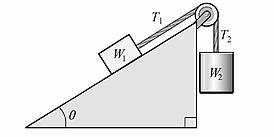 (    )34.	質量為m的物體以繩繫之，欲維持在鉛直面上半徑為r的圓周運動的最小速度為 
(A) 　(B) 　(C) 　(D) (    )35.	若有數個外力作用在物體上，使五體產生平衡，則物體加速度多少？ 
(A)0 　(B)1 　(C)9.8 　(D)980　m/sec2 (    )36.	如圖所示，質量200kg之滑塊A與質量300kg之物體B，以不會伸長之繩索連結，假設滑塊A與平面之動摩擦係數為0.25，滑輪之質量及摩擦不計，試求當自靜止位置釋放，滑塊A移動2公尺時之速度為多少m/s？(註：g為重力加速度)
 
(A) 　(B) 　(C) 　(D)2g 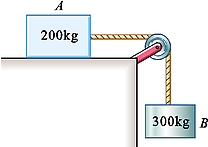 (    )37.	有一質量5公斤的木塊靜止放置於在桌面上，木塊與桌面間的靜摩擦係數為0.3，動摩擦係數為0.2。若施水平力20牛頓於該木塊上，此時之木塊的加速度為多少公尺／秒2？(設當地之重力加速度為10公尺／秒2) 
(A)1 　(B)2 　(C)3 　(D)4 (    )38.	一定滑輪的兩端分別垂直懸掛m及M及的兩物體，若不計繩重及任何摩擦力，則下列敘述何者為真？ 
(A)m物體的繩張力較M物體繩張力大 　(B)M物體繩張力較m物體繩張力為大 　(C)m與M物體的繩張力相等 　(D)加速度較大的物體繩張力較大 (    )39.	有重量分別為80N及60N的A與B兩物體，將此兩物體分別繫於滑輪上與繩索端而產生運動，如圖(5)所示，若不計滑輪及繩索的重量，亦不計滑輪與繩索間的摩擦力，則繩之張力為多少N？
 
(A)15 　(B)25 　(C)35 　(D)45 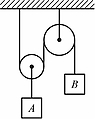 (    )40.	質量為m的小球以L長的繩索繫於支點，並於水平位置由靜止狀態釋放，如圖所示，則當繩索的張力剛好等於小球重量時，試問sinθ的值為何？
 
(A) 　(B) 　(C) 　(D) 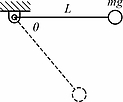 (    )41.	有重量分別為80 N及60 N的A與B兩物體，將此兩物體分別繫於滑輪上與繩索端而產生運動，如圖(13)所示，若不計滑輪及繩索的重量，亦不計滑輪與繩索間的摩擦力，則繩之張力為多少N？　
 
(A)15 　(B)25 　(C)35 　(D)45 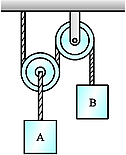 (    )42.	一質量為50公斤的人站在電梯內的磅秤上量體重，若電梯以向上2 m/s2的加速度上昇，且重力加速度為10 m/s2，則此人在磅秤上顯示多少公斤？ 
(A)54 　(B)58 　(C)60 　(D)63 (    )43.	在光滑水平面上靜止的物體，若受到一定的水平力作用時，力的作用期間此物體 
(A)作等速運動 　(B)作等加速度直線運動 　(C)作變加速度運動 　(D)作拋物線運動 (    )44.	質量200kg之物體，受到130kg之力作用如圖所示，若摩擦係數為0.2，則此力持續作用20秒，速度變為 
(A)88 　(B)99 　(C)110 　(D)120　m/s (    )45.	使質量1仟克的物體，產生1秒／秒2之加速度時，所需的力稱為 
(A)1達因 　(B)1耳格 　(C)1牛頓 　(D)1焦耳 (    )46.	將質量100g之物體置於加速度為9.8m/s2的重力場中，此物體所承受之地心引力為 
(A)9800牛頓 　(B)0.98牛頓 　(C)9800達因 　(D)0.98達因 (    )47.	一物體不產生加速度時，此物體 
(A)靜止 　(B)等速運動 　(C)等速圓周運動 　(D)靜止或等速運動 (    )48.	一球質量0.05kg，原為靜止，如一棒將之由地面擊出後，球的瞬時速度為60m/s，則此球受到之衝量大小為 
(A)1kg-m/s 　(B)2kg-m/s 　(C)3kg-m/s 　(D)4kg-m/s (    )49.	一人用8N之錘打鐵，錘自由落下，擊至鍛件上之速度為10m/s，作用時間為0.001秒，設錘打擊後不反跳，則錘對鍛件撞擊之平均力量約為 
(A)80000 　(B)9320 　(C)8160 　(D)3900　N (    )50.	如圖所示，物體A重100N受水平力F＝60N作用。若動摩擦係數為0.2，試求該物體的運動加速度？(g＝10m/s2)
 
(A)3m/s2 　(B)4m/s2 　(C)5m/s2 　(D)6m/s2 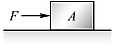 (    )51.	A、B兩物體質量分別為M、m，且M＞m，靜置於無摩擦的光滑水平面上，分別以相同大小水平P力向左及向右推，如圖所示，試問有關A、B兩物體間的作用力何者正確？
 
(A)(a)圖較(b)圖大 　(B)(b)圖較(a)圖大 　(C)(a)(b)兩圖一樣大 　(D)無法判斷 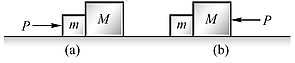 (    )52.	一子彈質量為20g，以300m/s之速度射向木塊，設木塊固定不動，且平均阻力為4500牛頓，則子彈可射入多少公分？ 
(A)40 　(B)26 　(C)16 　(D)20　公分 (    )53.	如圖所示，一個滑輪系統吊掛質量各為20 kg的A、B兩物體，由圖示的靜止狀態開始運動，若不考慮滑輪與繩索的重量，以及滑輪與繩索間的摩擦力，此時A、B物體的加速度各為多少？(設重力加速度)
 
(A)A物體加速度為4 m/s2向上，B物體加速度為2 m/s2向下　 　(B)A物體加速度為2 m/s2向上，B物體加速度為4 m/s2向下　 　(C)A物體加速度為4 m/s2向下，B物體加速度為2 m/s2向上　 　(D)A物體加速度為2 m/s2向下，B物體加速度為4 m/s2向上 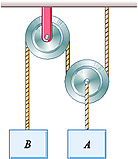 (    )54.	如圖所示，W1以2m/s之速度下降，則W2之速度為
 
(A)1m/s向上 　(B)2m/s向上 　(C)4m/s向上 　(D)8m/s向上 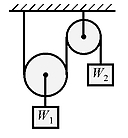 (    )55.	如圖所示之滑輪機構，物體A與B之質量均為98kg，以一條軟繩聯結通過一光滑之滑輪，物體A與平面間之摩擦係數為0.3，若軟繩之重量不計，試問物體之加速度為若干m/s2？
 
(A)7.25 　(B)5.18 　(C)3.43 　(D)2.50 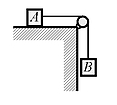 (    )56.	如圖所示A＝20kg，B＝30kg，若不計算摩擦阻力及繩重，則B物下降之加速度為
 
(A)1.96 　(B)3.92 　(C)4.9 　(D)5.88　m/s2 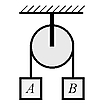 (    )57.	如圖所示，A＝5N，B＝10N，A與桌面之摩擦係數為0.2，則繩子之張力為
 
(A)2 　(B)4 　(C)6 　(D)8　N 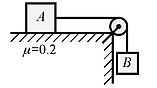 (    )58.	如圖所示，A＝5N，B＝15N，C＝20N，B與桌面之摩擦係數為0.2，則B物滑動之加速度為
 
(A)5.88 　(B)4.90 　(C)3.92 　(D)2.94 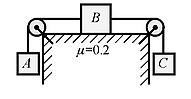 (    )59.	如圖所示，A＝50N，B＝40N，若此系統不計任何摩擦，則作用於A、B間繩子之張力約為
 
(A)27 　(B)33 　(C)39 　(D)45　N 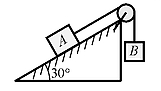 (    )60.	有一位重50N的人乘坐電梯，當電梯以2.45m/s2之加速度往上升時，人腳底所承受之作用力為多少N？ 
(A)612.5 　(B)37.5 　(C)50 　(D)62.5 (    )61.	如圖所示，A物重為200N沿斜面向上移動，若與斜面之摩擦力為8N，當A物向斜面底以初速度為零向上滑動，至斜面頂時之速度為4m/s，則B物重為
 
(A)220 　(B)230 　(C)240 　(D)250　N 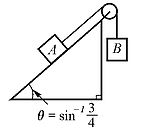 (    )62.	如圖所示，滑輪系統中，繩索所承受之拉力Tb＝
 
(A)180N 　(B)240N 　(C)360N 　(D)480N 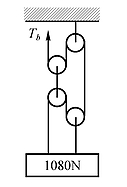 (    )63.	如圖所示，物體與平面之摩擦係數為0.25，則繩子的張力為多少？
 
(A)100N 　(B)300N 　(C)56.25N 　(D)83.33N 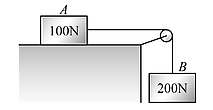 (    )64.	若電梯斷索後，成自由落體，在電梯內重600N之人，加於電梯底面上之力為 
(A)0N 　(B)600N 　(C)300N 　(D)以上皆有可能 (    )65.	如圖所示之滑輪系統中，繩索所承受之拉力Tb為
 
(A)270N 　(B)360N 　(C)540N 　(D)720N 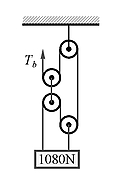 (    )66.	汽車行駛於水平面路時，在轉變處其接觸面間之摩擦力應 
(A)等於汽車重 　(B)大於車重 　(C)等於離心力 　(D)小於離心力 (    )67.	一石子質量為m，繫於長為r之繩子在鉛直面作等速率圓周運動，若石子以角速w運行，則在最高點處，繩子之張力為
 
(A)m(rw2＋g) 　(B)m(rw2－g) 　(C)mrw2 　(D)m(rw2＋2g) 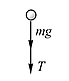 (    )68.	一碗之內壁為半徑R之半球面，如圖所示，一重W之小球自碗邊緣自由滑下，設碗壁光滑無摩擦，故小球不滾動，當小球滑到碗底之瞬時，小球作用在碗壁上之壓力為
 
(A)0 　(B)3W 　(C)2W 　(D)W 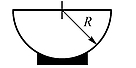 (    )69.	下列有關單位的敘述，何者錯誤？ 
(A)牛頓是力的單位 　(B)1kW＝1000瓦特 　(C)米／秒2是加速度的單位 　(D)焦耳是功率的單位 (    )70.	若力的單位為N，時間單位為sec，長度單位為m，則下列何者是功的單位？ 
(A)N-m/sec 　(B)N-m/sec2 　(C)N/m2 　(D)N-m (    )71.	重量為19.6 N的物體，以12 m/sec的速度在光滑水平面上運動。若施一水平力使此物體在4 sec內停止運動，則此水平力對該物體所做的功約為多少焦耳？　 
(A)144 　(B)216 　(C)288 　(D)432 (    )72.	利用一個機械效率為0.8的起重機系統，將200 kg的重物以5 m/s速度由地面垂直舉起，試問此起重機因能量損失而消耗的功率為多少仟瓦(kW)？　 
(A)1.96 　(B)2.45 　(C)9.80 　(D)12.25 (    )73.	一線性彈簧自未拉伸或壓縮的狀態下，被壓縮X的位移量，需要作功W，若繼續再壓縮X的位移量，則需再作多少功？　 
(A)W 　(B)2W 　(C)3W 　(D)4W (    )74.	有關功與能之敘述，下列何者錯誤？　 
(A)功與能為具有相同單位之物理量 　(B)手提重物往上升至一定位，手所作的功轉換為重物的位能 　(C)1 kW 之功率大於1 hp(馬力)之功率 　(D)在有摩擦之斜面推一重物到另一位置後停下，則推力所作之功全部轉換為重物的位能 (    )75.	如圖所示，質量30 kg的物體靜置於光滑平面上，施以60 N之力與水平線成60°持續推動4秒，試求該力對物體所作的功為多少焦耳(J)？　
 
(A)220 　(B)240 　(C)260 　(D)280 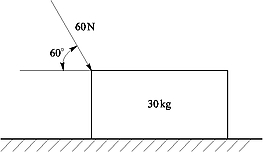 (    )76.	一物體於水平面作等速圓周運動，圓周半徑為R，物體重量為W，則物體繞行兩周所作之功為 
(A)0 　(B)2πRW 　(C)4πRW 　(D)πRW (    )77.	將一石子垂直上拋，則動能隨高度上升而 
(A)減少 　(B)增加 　(C)不變 　(D)沒有一定變化規則 (    )78.	有一能量可使一個質量392公斤之物體以10m/s之速度運動，則此能量可使一個質量100公斤之物體升高多少公尺？ 
(A)20 　(B)25 　(C)30 　(D)35 (    )79.	一100kg之物體置於一光滑水平面上，用一與水平成60°之10牛頓力推力，使移動10米，則作功為 
(A)30 　(B)50 　(C)70 　(D)100　牛頓-米 (    )80.	下列何者為功之使用單位？ 
(A)焦耳(Joule) 　(B)牛頓(N) 　(C)瓦特(Watt) 　(D)馬力(HP) (    )81.	平行於運動方向以7N之力使質量為2kg之物體，作無摩擦水平方向運動，歷3秒則作用於物體之功為 
(A)80 　(B)90 　(C)100 　(D)110　N-m (    )82.	一物體重為40N，於水平面上，如圖所示，受20N之力作用，向右運動8m，若物體與平面之摩擦係數為0.4，則作用力所作之功為
 
(A)36 　(B)42.56 　(C)53 　(D)62.43　N-m 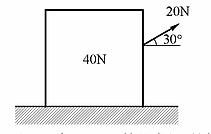 (    )83.	有一閥之把手如圖所示，以10kg之力轉動之，轉動10轉才能將閥關閉，則關閉此閥所作之功為多少N-m？
 
(A)125.6 　(B)200 　(C)251.2 　(D)1200 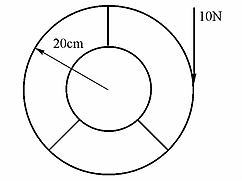 (    )84.	有關功率的敘述何者錯誤？ 
(A)在1秒內作一焦耳的功稱為一瓦特 　(B)1000瓦特＝1kW 　(C)1公制馬力＝736kg-m/s 　(D)1瓦特＝1焦耳／秒 (    )85.	下列敘述何者錯誤？ 
(A)力持續作用一段時間稱為功率 　(B)力持續作用一段距離會造成動能的變化 　(C)功為純量，衝量為向量 　(D)瓦特是功率的單位，仟瓦小時是功的單位 (    )86.	一軸轉速為600rpm，傳動扭矩為100N-m，試求傳動功率為多少kW？ 
(A)120π 　(B)2π 　(C)20π 　(D)12π (    )87.	下列何者不是功率的單位？ 
(A)HP 　(B)PS 　(C)kW 　(D)焦耳 (    )88.	一摩擦輪之直徑為30cm，μ＝0.2，若此輪欲傳送6.28HP，以轉速500rpm迴轉，則接觸面所加之正壓力為(1PS＝750瓦特) 
(A)3000 　(B)4500 　(C)6000 　(D)7500　N (    )89.	人造衛星繞地球運動時，地球引力對其作功為 
(A)引力乘高度 　(B)引力乘軌道長度 　(C)零 　(D)無限大 (    )90.	有關位能的敘述下列何者錯？ 
(A)位能和功的單位相同 　(B)位能是純量 　(C)物體因變形產生的位能稱彈性位能 　(D)物體因位置高低不同產生的位能稱高低位能 (    )91.	有關功與能的敘述，下列何者錯誤？ 
(A)功與能為具有相同的物理量 　(B)手提重物往上升至一定位時，手所作的功轉換為重物的位能 　(C)1 kw之功率大於1 hp(馬力)之功率 　(D)在有摩擦之斜面推一重物到另一位置後停下，則推力所作的功全部轉換為重物的位能 (    )92.	彈簧A與彈簧B之原長度皆相同，彈簧A之彈性係數為K，彈簧B之彈性係數為2K，此原長度相同之二彈簧下各掛一質量為m之物體，在靜平衡狀態下，則彈簧B中之彈性位能為彈簧A中之彈性位能之幾倍？ 
(A)4 　(B)2 　(C)1 　(D) (    )93.	有一彈簧，其彈簧常數K，若彈簧承受一負荷F，試問此彈簧所儲存之彈性位能為何？ 
(A) 　(B) 　(C) 　(D)KF (    )94.	有一2N之力能使一紗門彈簧伸長10cm，如果開使紗門將彈簧拉伸30cm，則彈簧之位能為 
(A)0.9 　(B)1.2 　(C)1.6 　(D)1.8　N-m (    )95.	兩物體A、B，質量比mA：mB＝2：1，速度比VA：VB＝1：2，則其動能比EA：EB為 
(A)1：4 　(B)4：1 　(C)1：2 　(D)2：1 (    )96.	如圖所示，一滑塊連接在未變形之彈簧上，施力P自零逐漸增加，若使滑塊移動x＝2cm，需施力P＝100N，假設不考慮任何摩擦，試問滑塊移動2cm之位移時，該力P對彈簧所做的功為多少焦耳？
 
(A)1 　(B)2 　(C)10 　(D)50 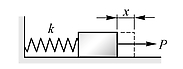 (    )97.	一物體重10N，自距彈簧80cm處自由落下，彈簧隨即被壓縮，若彈簧常數k＝500N/m，則彈簧的最大變形量為 
(A)4cm 　(B)20cm 　(C)17.9cm 　(D)16cm (    )98.	質量為0.5kg的物體，在高出地面10m的平台上，以10cm/s的初速度水平射出，已知重力加速度為9.8m/s2，則該物體落至地面時的動能為多少焦耳？ 
(A)19.6 　(B)25 　(C)49 　(D)74 (    )99.	如圖所示有一15N之物體，由靜止釋放，順沿著斜面滑下S距離，而彈簧縮短3cm，設斜面之摩擦係數為0.25，彈力常數k＝16N/cm，則滑下S距離應為
 
(A)0.139 　(B)0.26 　(C)0.39 　(D)0.52　m 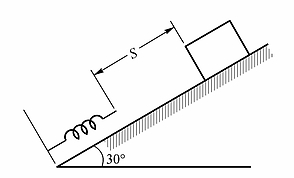 (    )100.	一質量為60kg，直徑為1000mm的均質圓柱，以120rpm轉動，為了克服摩擦力與維持等速旋轉，需要施加30N-m的扭矩，則該圓柱所需的輸入功率為多少瓦特(Watt)？
 
(A)60π 　(B)120π 　(C)1800 　(D)3600 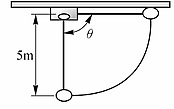 參考解答：1C2C3D4B5D6D7A8C9A10A11D12D13C14A15B16D17B18B19D20D21B22D23A24C25D26A27D28D29A30D31C32B33D34A35A36A37B38C39D40B41D42C43B44A45C46B47D48C49C50B51A52D53B54C55C56A57B58D59B60D61D62C63D64A65B66C67B68B69D70D71A72B73C74D75B76A77A78A79B80A81D82B83A84C85A86B87D88A89C90D91D92D93C94A95C96A97B98D99A100B